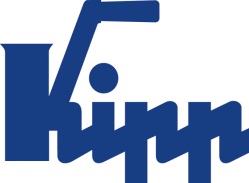 Pressemitteilung 	Sulz am Neckar, November 2015Stabil und effizient Robuster Klemmhebel aus StahlDas HEINRICH KIPP WERK erweitert sein Sortiment um Klemmhebel sowie Exzenterhebel aus Stahl. Seit über 60 Jahren spielt der Klemmhebel eine zentrale Rolle in der Unternehmensgeschichte – jetzt gibt es mit der Stahlvariante eine robuste und zugleich kosteneffiziente Alternative.Speziell im Anlagen- und Maschinenbau sind die Ansprüche an Zuverlässigkeit und Langlebigkeit sehr hoch, da Bedienteile in diesem Umfeld häufig extremen Belastungen ausgesetzt werden. Mit dem Klemmhebel aus Stahl erfüllt KIPP diese Anforderungen und bietet zugleich eine kostengünstige Lösung. Er verfügt über das klassische KIPP Design und überzeugt durch Stabilität und Funktionalität. Serienmäßig wird der Klemmhebel Stahl in fünf Größen mit Kunststoffbeschichtung in den Farben rot und schwarz geliefert. Auch der KIPP Exzenterhebel ist ab sofort in Stahl erhältlich. Seine chromatierte Oberfläche schützt vor Korrosion. In seinem optischen Erscheinungsbild entspricht er der Edelstahlausführung. Der Exzenterhebel ist in zwei Größen mit festem oder flexibel verstellbarem Außen- oder Innengewinde erhältlich.Zeichen mit Leerzeichen:Headline:	21 ZeichenPre-head:	29 ZeichenText:	1.091 ZeichenGesamt:	1.141 ZeichenHEINRICH KIPP WERK KGStefanie Beck, MarketingHeubergstraße 272172 Sulz am NeckarTelefon: +49 7454 793-30E-Mail: s.beck@kipp.com Weitere Informationen und PressefotosSiehe www.kipp.com, Region: Deutschland, 
Rubrik: News/PressebereichFotos	Bildtext: 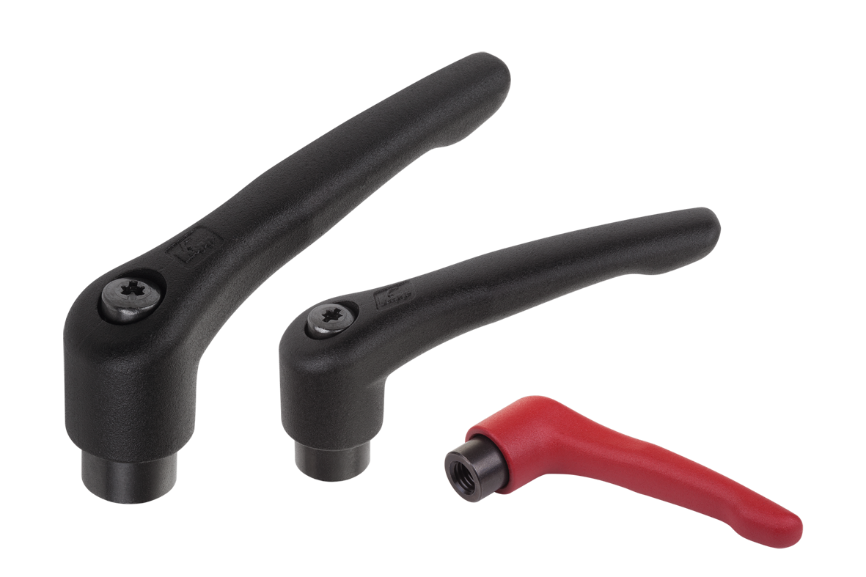 Bildrechte: Freigegeben zur lizenz- und honorarfreien Veröffentlichung in Fachmedien. Mit der Bitte um Quellenangabe und Beleg. Bilddatei: KIPP-Klemmhebel-Stahl-K0752.jpg